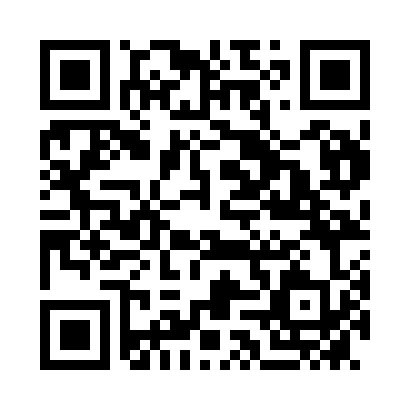 Prayer times for Eberschwang, AustriaWed 1 May 2024 - Fri 31 May 2024High Latitude Method: Angle Based RulePrayer Calculation Method: Muslim World LeagueAsar Calculation Method: ShafiPrayer times provided by https://www.salahtimes.comDateDayFajrSunriseDhuhrAsrMaghribIsha1Wed3:405:491:055:058:2210:222Thu3:375:481:055:058:2310:253Fri3:345:461:055:068:2410:274Sat3:325:441:055:068:2610:295Sun3:295:431:055:078:2710:326Mon3:265:411:055:078:2910:347Tue3:245:401:055:088:3010:368Wed3:215:381:045:088:3110:399Thu3:185:371:045:098:3310:4110Fri3:165:351:045:098:3410:4411Sat3:135:341:045:108:3510:4612Sun3:105:331:045:108:3710:4913Mon3:085:311:045:118:3810:5114Tue3:055:301:045:118:3910:5315Wed3:025:291:045:128:4110:5616Thu3:005:281:045:128:4210:5817Fri2:575:261:045:138:4311:0118Sat2:555:251:045:138:4411:0319Sun2:525:241:055:148:4611:0620Mon2:495:231:055:148:4711:0821Tue2:485:221:055:148:4811:1122Wed2:475:211:055:158:4911:1323Thu2:475:201:055:158:5011:1524Fri2:475:191:055:168:5111:1525Sat2:465:181:055:168:5311:1626Sun2:465:171:055:178:5411:1627Mon2:465:161:055:178:5511:1728Tue2:455:151:055:178:5611:1729Wed2:455:151:055:188:5711:1830Thu2:455:141:065:188:5811:1831Fri2:455:131:065:198:5911:19